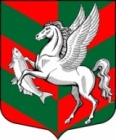 Администрация муниципального образованияСуховское сельское поселение Кировского муниципального района Ленинградской областиП О С Т А Н О В Л Е Н И Е23 ноября 2020 года  № 182Об отмене постановления от 12 декабря 2018 года № 196«Об утверждении административного регламента по предоставлению администрацией муниципального образования Суховское сельское поселение Кировского муниципального района Ленинградской области муниципальной услуги «Предоставление информации о времени и месте театральных представлений, филармонических и эстрадных концертов и гастрольных мероприятий театров и филармоний, киносеансов, анонсы данных мероприятий»В целях приведения муниципальных нормативных правовых актов в соответствие, с учетом внесенных изменений в отдельные законодательные акты Российской Федерации, на основании Федерального закона от 06.10.2003 №131-ФЗ «Об общих принципах организации местного самоуправления в Российской Федерации», руководствуясь уставом МО: 1. Считать утратившим силу следующие постановления от 12 декабря 2018 года № 196 «Об утверждении административного регламента по предоставлению администрацией муниципального образования Суховское сельское поселение Кировского муниципального района Ленинградской области муниципальной услуги «Предоставление информации о времени и месте театральных представлений, филармонических и эстрадных концертов и гастрольных мероприятий театров и филармоний, киносеансов, анонсы данных мероприятий»       2. Постановление подлежит официальному опубликованию в средствах массовой информации и размещению в сети «Интернет» на официальном сайте, и вступает в силу после его официального опубликования (обнародования).Глава администрации                                                               О.В.Бармина